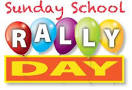 This Sunday, September 10 is Sunday School Rally Day!! 
Sunday School meets at 11:00, at the same time as church. Blessing of the Backpacks will be during the children's sermon time, so plan to bring your backpack with you. 
The Welcome Back picnic is right after church - please plan to bring a side dish or a dessert and join in the festivities!